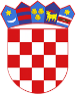 R  E  P  U  B  L  I  K  A    H  R  V  A  T  S  K  APOŽEŠKO-SLAVONSKA ŽUPANIJAGRAD POŽEGA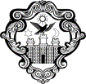 GradonačelnikKLASA: 406-02/21-04/38URBROJ: 2177/01-01/01-21-6Požega, 20. rujna 2021.Na temelju članka 44. stavka 1. i članka 48. stavka 1. točke 7. Zakona o lokalnoj i područnoj (regionalnoj) samoupravi (Narodne novine, broj: 33/01., 60/01.- vjerodostojno tumačenje, 129/05., 109/07., 125/08., 36/09., 150/11., 144/12., 19/13.- pročišćeni tekst, 137/15.- ispravak, 123/17., 98/19. i 144/20.), članka 15. Zakona o javnoj nabavi (Narodne novine, broj: 120/16.- u daljnjem tekstu: Zakon), ), članka 62. stavka 1. podstavka 34. i članka 120. Statuta Grada Požege (Službene novine Grada Požege, broj: 2/21.), te članka 11. Pravilnika o jednostavnoj nabavi robe, usluga i radova te provedbi projektnih natječaja (Službene novine Grada Požege, broj: 11/17. i 11/18.), Gradonačelnik Grada Požege, dana 20. rujna 2021. godine, donosi sljedećuODLUKUo odabiru ponude za nabavu usluge – program obrazovanja/osposobljavanja tečaj njemačkog jezika po stupnjevima (stupanj A1, 2 modula) u sklopu projekta „PUK50“, Ugovor o dodjeli bespovratnih sredstava, kodni broj:UP.02.1.1.13.0031I.Broj jednostavne nabave: JN-37/21. Javni naručitelj je Grad Požega, OIB 95699596710, Trg Svetog Trojstva 1, 34000 Požega.II.Predmet jednostavne nabave je usluga – program obrazovanja/osposobljavanja tečaj njemačkog jezika po stupnjevima (stupanj A1, 2 modula) u sklopu projekta „PUK50“, Ugovor o dodjeli bespovratnih sredstava, kodni broj:UP.02.1.1.13.0031.Procijenjena vrijednost nabave je 48.000,00 kuna bez PDV-a.III.Nakon pregleda i ocjene pristiglih ponuda, sukladno Zapisniku o otvaranju, pregledu i ocjeni ponuda kao najpovoljnija odabrana je prikladna, pravilna i prihvatljiva ponuda, ponuditelja Ustanove za obrazovanje odraslih Maestro, Zrinska 65, 34000 Požega, OIB: 55645467789 u iznosu od 31.200,00 kuna (slovima: tridesetjednatisućaidvjestokuna) bez PDV-a.Grad Požega i Ustanova za obrazovanje odraslih Maestro, Zrinska 65, 34000 Požega, Ugovorom o nabavi usluga uredit će međusobna prava i obveze.GRADONAČELNIKdr.sc. Željko Glavić, v.r.